版权及相关权常设委员会第三十六届会议2018年5月28日至6月1日，日内瓦SCCR第三十九届会议（2019年第二次会议）前（含）
关于限制与例外的行动计划草案主席编拟SCCR第三十九届会议前（含）关于限制与例外的行动计划草案行动计划草案——图书馆、档案馆和博物馆行动计划草案——关于教育和研究机构及其他残疾人[文件完]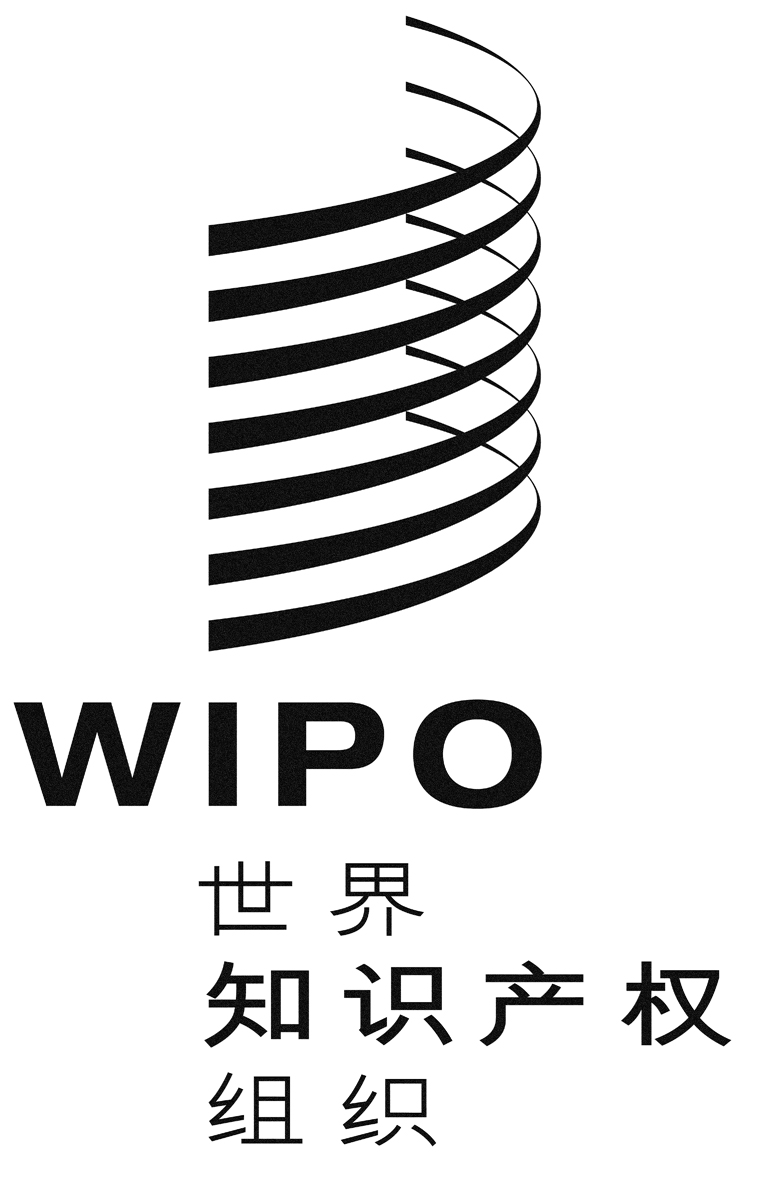 CSCCr/36/3SCCr/36/3SCCr/36/3原 文：英 文原 文：英 文原 文：英 文日 期：2018年4月20日  日 期：2018年4月20日  日 期：2018年4月20日  .	为与适用限制与例外制度相关的各种现行立法和其他机制制作分类，首先针对图书馆、随后是档案馆和博物馆。这项工作很大程度上基于现有关于图书馆主题的SCCR文件，以及现有和今后关于档案馆和博物馆的文件。重点可以包括以下所有受益机构共同涉及的三个领域：保管、获取和利用作品，尤其是在数字环境下。图书馆——2018年下半年（将在SCCR第三十七届会议上报告，2018年11月）档案馆和博物馆——2019年上半年（将在SCCR第三十八届会议上报告，2019年5月/6月）.	委托并开展关于档案馆的范围界定研究。2018年下半年和2019年上半年（初步报告将于SCCR第三十七届会议提供，2018年11月；最终报告于SCCR第三十八届会议提交，2019年5月/6月）.	完成正在进行的关于博物馆的范围界定研究。2018年下半年（将在SCCR第三十七届会议上报告，2018年11月）.	与专业人士和各利益攸关方，包括出版商和消费者开展关于图书馆的集思广益活动，以确定将从国际层面的进一步工作中受益的主题（如跨境电子借阅）。这项工作将很大程度上基于以前和即将提供的关于该主题的SCCR文件。2019年上半年（将在SCCR第三十八届会议上报告，2019年5月/6月）.	依请求与SCCR成员及利益攸关方召开最多两次地区研讨会。目标是分析图书馆、档案馆和博物馆及教育和研究机构在限制与例外制度方面的情况和行动领域。2019年上半年一次，2019年下半年一次（将分别在SCCR第三十八届会议，2019年5月/6月和SCCR第三十九届会议，2019年11月/12月报告）.	跟进上述第2、3、4和/或第5项，或者单独，召开关于版权及相关权的限制与例外会议（包括图书馆、档案馆和博物馆及教育和研究机构主题），汇集SCCR成员与利益攸关方。目标是审议各国际解决方案，包括软法、合同/许可和规范性途径（如适当）提供的机会和挑战。向SCCR第三十九届会议报告会议中确定的解决方案和可能的国际合作领域。2019年下半年（将在SCCR第三十九届会议不久前召开，并在会议上报告，2019年11月/12月）1.为适用于教育和研究机构的限制与例外制度有关的各种现行立法和其他机制制作分类。这项工作将很大程度上基于关于该主题的现有SCCR文件。2018年下半年（将在SCCR第三十七届会议上报告，2018年11月）2.开展以下进一步研究：(a)委托对国家和国际层面的教育和研究机构活动所涉的数字问题，包括与限制和例外相关方面，开展一项研究。研究将覆盖的领域包括电子学习模块的提供和包括慕课（MOOC）在内的远程学习的开发和运营，还将确定可能从国际层面的进一步工作中受益的领域。(b)更新和扩充里德和恩库贝的“残疾人获取版权保护作品范围界定研究”（SCCR/35/3），增补新增成员国的问卷结果以及委员会随后对进一步工作的建议。2019年上半年（将在SCCR第三十八届会议上报告，2019年5月/6月）3.与针对图书馆、档案馆和博物馆的行动计划第5号行动提议的研讨会一起，开展最多两次教育和研究机构地区研讨会。2019年上半年一次，2019年下半年一次（将分别在SCCR第三十八届会议，2019年5月/6月和SCCR第三十九届会议，2019年11月/12月报告）4.与针对图书馆、档案馆和博物馆的行动计划第6号行动提议的会议一起，跟进上述第2项或第3项，或者单独，召开关于版权及相关权的限制与例外会议（包括教育和研究机构，以及图书馆、档案馆和博物馆主题），汇集SCCR成员与利益攸关方。目标是审议各国际解决方案，包括软法、合同/许可或规范性途径（如适当）提供的机会和挑战。向SCCR第三十九届会议报告会议中确定的解决方案和可能的国际合作领域。2019年下半年（将在SCCR第三十九届会议不久前召开，并在会议上报告，2019年11月/12月）5.举办有关其他残疾人主题的SCCR会外活动，展示以教育和视听作品为特别重点的创新性无障碍解决方案，包括关于该领域前沿实验解决方案和当前研究方法的报告。2019年上半年（将在午餐时间举办并在SCCR第三十八届会议上报告，2019年5月/6月）